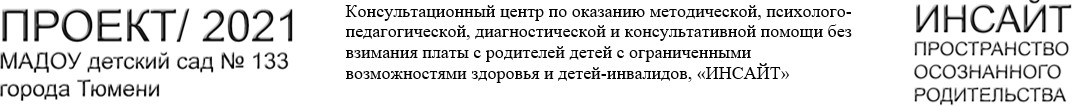 ПАМЯТКА ДЛЯ РОДИТЕЛЕЙ ДЕТЕЙ С ОВЗ«Двенадцать способов заботы о себе».Заботьтесь в первую очередь о своем эмоциональном состоянии. Набирайтесь уверенности, сил и личностного ресурса.Помните о своих интересах и желаниях. Живите полноценной жизнью, участвуйте в интересных событиях, читайте интересную литературу. Получайте удовольствие от любимых занятий, хобби.Будьте удовлетворены каждым днем своей жизни. Только в этом случае вы больше сможете дать и вашим детям.Ведите активный и здоровый образ жизни. Заботьтесь о здоровье и прививайте этот навык детям.Следите за своей внешностью и самочувствием. Ваше самочувствие, здоровье и настроение – основа качества жизни вашей семьи. Верьте в себя и в своего ребенка. Ваша вера в лучшее поможет и вам и ребенку справляться с трудностями, даст ему внутреннюю опору на всю жизнь. Только в том случае, когда родитель помогает в развитии потенциала ребенка и верит в заложенные в нем возможности (даже если они пока не проявлены), ребенок учится верить в себя.Развивайте отношения. Укрепляйте и развивайте отношения с супругом, родственниками и друзьями. Родители и взрослые члены семьи, всегда интересуйтесь жизнью друг друга, будьте понимающими и дружелюбными.Будьте открыты изменениям. Помните, что ребёнок повзрослеет и ему придётся жить самостоятельно. Готовьте его к будущей жизни, говорите о ней. Практикуйте медитацию и релаксацию. Медитация поможет вам наладить связь со своим внутренним «я» и со своими чувствами. Когда ваше сознание свободно, вы становитесь терпеливыми и доброжелательными, и это помогает вам находить общий язык с ребенком.Обращайтесь за помощью к специалистам в случае нарушения стабильности своего психологического или физического состояния.Памятку подготовила педагог-психолог Окунева Елена Анатольевна